EGYÜTTMŰKÖDÉSI NYILATKOZAT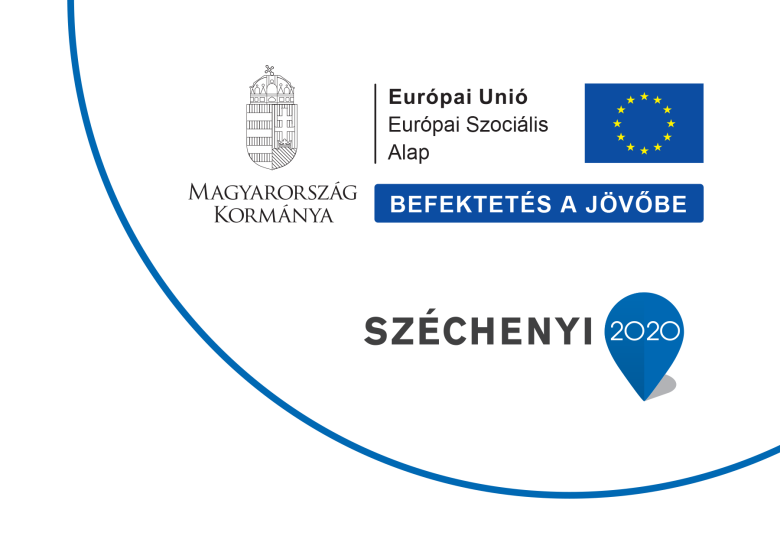 (SZÜLŐ) a GINOP-6.2.3-17-2017-00038 azonosítószámú„Lemorzsolódás csökkentése a Szekszárdi Szakképzési Centrum tagintézményeiben” c. pályázathoz Alulírott ….……………………………………………………….…………………..…. (gondviselő neve) 
Lakcím: ………………………………………………………………………..…………………………... az alábbi nyilatkozat aláírásával beleegyezem, hogy gyermekem, Név: …………………………………………………………………...…………………………., Osztály: …………………………., Születési hely, idő: ……………………..……………… .…………………………. Anyja neve:………………………………………………..………………………….) aGINOP-6.2.3-17-2017-0038 azonosítószámú „Lemorzsolódás csökkentése a Szekszárdi Szakképzési Centrum tagintézményeiben” elnevezésű pályázatban, mint kedvezményezett részt vegyen.Az együttműködési nyilatkozat aláírásával egyben kötelezettséget vállalok arra, hogy gyermekemmel együtt a programban - a megjelölt teljes időszak alatt - aktívan részt veszek.Kelt: …………….……………………………………..…………..……………………………………………………..gondviselő EGYÜTTMŰKÖDÉSI NYILATKOZAT(DIÁK) a GINOP-6.2.3-17-2017-00038 azonosítószámú„Lemorzsolódás csökkentése a Szekszárdi Szakképzési Centrum tagintézményeiben” c. pályázathoz Alulírott  .………………………………………………………………………….……………………..….(tanuló neve), 
Lakcím: ………………………………………………………………………..……………………...,Osztály: …………………………., Születési hely, idő: ……………………..………………..…………………………………….……….,Anyja neve:…………………………………………………….,jelen nyilatkozat aláírásával  vállalom,  hogy, aGINOP-6.2.3-17-2017-0038 azonosítószámú „Lemorzsolódás csökkentése a Szekszárdi Szakképzési Centrum tagintézményeiben” elnevezésű pályázatban, mint kedvezményezett bevonásra kerüljek.Tudomásul veszem, hogy aláírásommal vállalom, hogy a pályázat során a programokban aktívan részt veszek. Kelt: ……………………………………………………..…………..……………………………………………………..tanuló 